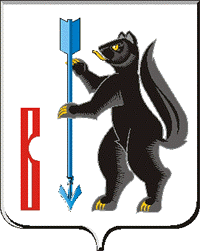 АДМИНИСТРАЦИЯГОРОДСКОГО ОКРУГА ВЕРХОТУРСКИЙП О С Т А Н О В Л Е Н И Еот 18.11.2021 г. № 853г. ВерхотурьеОб утверждении программы профилактики рисков причинения вреда (ущерба) охраняемым законом ценностям при осуществлении  муниципального контроля на автомобильном транспорте, городском наземном электрическом транспорте и в дорожном хозяйстве  на территории муниципального образования городской округ Верхотурский на 2022 годНа основании Федерального закона от 31 июля 2020 года № 248-ФЗ «О государственном контроле (надзоре) и муниципальном контроле в Российской Федерации», Постановления Правительства РФ от 25 июня 2021года № 990 «Об утверждении Правил разработки и утверждения контрольными (надзорными) органами программы профилактики рисков причинения вреда (ущерба) охраняемым законом ценностям», Решением Думы городского округа Верхотурский от 09.09.2021 г. № 54 «Об утверждении Положения о муниципальном контроле на автомобильном транспорте, городском наземном электрическом транспорте и в дорожном хозяйстве на территории городского округа Верхотурский», руководствуясь Уставом городского округа Верхотурский, ПОСТАНОВЛЯЮ: 	1.Утвердить программу профилактики рисков причинения вреда (ущерба) охраняемым законом ценностям при осуществлении муниципального контроля на автомобильном транспорте, городском наземном электрическом транспорте и в дорожном хозяйстве на территории городского округа Верхотурский на 2022 год (прилагается).2.Настоящее постановление опубликовать в Информационном бюллетене «Верхотурская неделя» и разместить на официальном сайте городского округа Верхотурский.3.Настоящее постановление вступает в силу со дня его официального опубликования, но не ранее 01.01.2022 г. 4.Контроль исполнения настоящего постановления оставляю за собой. Главагородского округа Верхотурский				     	        А.Г. Лиханов